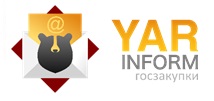 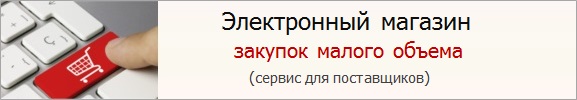 Уважаемые представители бизнес-сообщества о наличии и возможностях сервисов ГИС «Госзакупки ЯО»!В соответствии с постановлением Правительства области от 04.04.2014 № 293-п с 2014 года введена в эксплуатацию государственная информационная система «Государственные закупки Ярославской области» (далее – ГИС «Госзакупки ЯО»). Оператором системы является департамент государственного заказа Ярославской области.В целях повышения эффективности осуществления закупок в соответствии  с п. 4 и 5 ч. 1 ст. 93 Федерального закона от 5 апреля 2013 года № 44-ФЗ с 1 октября 2017 года в ГИС «Госзакупки ЯО»  реализована работа сервиса «электронный магазин закупок малого объема» (далее – электронный магазин), порядок использования которого, утвержден постановлением Правительства области от 28.09.2017 № 732-п. За 1 полугодие 2019 года данный сервис показал свою эффективность в виде полученной экономии 23 млн. руб. Средняя конкуренция по состоявшимся малым закупкам достигла значение 2,1 участника на одну закупку.С 2018 года в целях удобства получения информации поставщиками о размещенных закупках в ГИС «Госзакупки ЯО разработан и введен в эксплуатацию Сервис «YAR INFORM госзакупки». Данный сервис позволяет бесплатно осуществлять адресное оповещение заинтересованных представителей бизнес-сообщества обо всех опубликованных закупках Ярославской области. Подробно об использовании данного сервиса изложено в инструкции, которая размещена в разделе «Сервис для поставщиков» - «Инструкции и методические материалы».При возникновении вопросов необходимо обращаться к начальнику отдела методологии и информационно-аналитического обеспечения департамента государственного заказа Ярославской области Густ Анжелике Владимировне, телефон (4852) 786268, адрес электронной почты gustav@yarregion.ru.Ссылки на сервисы:«YAR INFORM» -  http://www.yarregion.ru/depts/dgz/Pages/YarInform.aspxЭлектронный магазин  - http://zakupki.yarregion.ru/purchasesoflowvolume-asp/